ПРОЕКТ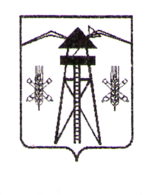 АДМИНИСТРАЦИЯ ВЛАДИМИРСКОГО СЕЛЬСКОГО ПОСЕЛЕНИЯЛАБИНСКОГО РАЙОНАПОСТАНОВЛЕНИЕот________________                                                                             № __________станица ВладимирскаяОб утверждении Правил разработки и утверждения административных регламентов предоставления муниципальных услугВ соответствии с Федеральным законом от 6 октября 2003 года № 131-ФЗ «Об общих принципах организации местного самоуправления в Российской Федерации», Федеральным законом от 27 июля 2010 года № 210-ФЗ «Об организации предоставления государственных и муниципальных услуг», постановлением Правительства Российской Федерации от 20 июля 2021 года  № 1228 «Об утверждении Правил разработки и утверждения административных регламентов предоставления государственных услуг, о внесении изменений в некоторые акты Правительства Российской Федерации и признании утратившими силу некоторых актов и отдельных положений актов Правительства Российской Федерации», Уставом Владимирского сельского поселения Лабинского района, п о с т а н о в л я ю:1. Утвердить прилагаемые Правила разработки и утверждения административных регламентов предоставления муниципальных услуг.2. Признать утратившими силу постановление администрации Владимирского сельского поселения Лабинского района от 25 февраля 2015 № 34 «Об утверждении Порядка разработки и утверждения административных регламентов предоставляемых муниципальных услуг (функций)».3. Обнародовать настоящее постановление и разместить на официальном сайте администрации Владимирского сельского поселения Лабинского района в информационно-телекоммуникационной сети «Интернет».4. Контроль за выполнением настоящего постановления оставляю за собой.5. Постановление вступает в силу со дня его обнародования.Глава администрацииВладимирского сельского поселенияЛабинского района                                                                            И.В. ТараськоваЛИСТ СОГЛАСОВАНИЯпроекта постановления администрацииВладимирского сельского поселения Лабинского районаот ______________ № ____«Об утверждении Правил разработки и утверждения административных регламентов предоставления муниципальных услуг»Проект внесен:Главный специалист администрации                                          Ю.Ю. МовсесянСоставитель проекта:Главный специалист администрации                                            Ю.Ю. МовсесянПроект согласован:Начальник общего отдела администрации                                   О.С. ЗенинаЗаявка на рассылку: Лабинская межрайонная прокуратура.Заявку составил:Главный специалист администрации                                             Ю.Ю. МовсесянПРИЛОЖЕНИЕУТВЕРЖДЕНЫпостановлением администрации Владимирского сельского поселения Лабинского районаот ______________ № _____ПРАВИЛАразработки и утверждения административных регламентовпредоставления муниципальных услуг1. Общие положения1.1. Настоящие Правила разработки и утверждения административных регламентов предоставления муниципальных услуг (далее – Правила) органами, предоставляющими муниципальные услуги, устанавливают общие требования к разработке и утверждению административных регламентов предоставления муниципальных услуг (далее - административные регламенты).1.2. Административные регламенты разрабатываются специалистом администрации Владимирского сельского поселения Лабинского района, в должностные обязанности которого входит разработка проектов нормативных правовых актов администрации Владимирского сельского поселения Лабинского района.1.3. Административные регламенты разрабатываются в соответствии с федеральными законами, нормативными правовыми актами Президента Российской Федерации и Правительства Российской Федерации, а также в соответствии с единым стандартом предоставления муниципальной услуги (при его наличии) после внесения сведений о муниципальной услуге в федеральную государственную информационную систему «Федеральный реестр государственных и муниципальных услуг (функций)» (далее - реестр услуг).В случае если нормативным правовым актом, устанавливающим конкретное полномочие органа, предоставляющего муниципальную услугу, предусмотрено принятие отдельного правового акта, устанавливающего порядок осуществления такого полномочия, наряду с разработкой этого нормативного правового акта подлежит утверждению административный регламент предоставления соответствующей муниципальной услуги. При этом указанным порядком осуществления полномочия, утвержденным нормативным правовым актом федерального органа исполнительной власти, органа государственного внебюджетного фонда или муниципальной корпорации, не регулируются вопросы, относящиеся к предмету регулирования административного регламента в соответствии с настоящими Правилами.1.4. Разработка проектов административных регламентов осуществляются администрацией Владимирского сельского поселения Лабинского района (далее-администрация) с использованием программно-технических средств реестра услуг.1.5. Разработка административных регламентов включает следующие этапы:а) внесение в реестр услуг сведений о муниципальной услуге, в том числе о логически обособленных последовательностях административных действий при её предоставлении (далее – административные процедуры);б) преобразование сведений, указанных в подпункте а) настоящего пункта, в машиночитаемый вид в соответствии с требованиями, предусмотренными частью 3 статьи 12 Федерального закона от 27.07.2010 года № 210-ФЗ «Об организации предоставления государственных и муниципальных услуг»;в) автоматическое формирование из сведений, указанных в подпункте «б» настоящего пункта, проекта административного регламента в соответствии с требованиями к структуре и содержанию административных регламентов, установленными разделом 2 настоящих Правил.1.6. Сведения о муниципальной услуге должны быть достаточны для описания:всех возможных категорий заявителей, обратившихся за одним результатом предоставления муниципальной услуги и объединенных общими признаками;уникальных для каждой категории заявителей, сроков и порядка осуществления административных процедур, в том числе оснований для начала административных процедур, критериев принятия решений, результатов административных процедур и способов их фиксации, сведений о составе документов и (или) информации, необходимых для предоставления муниципальной услуги, основаниях для отказа в приеме таких документов и (или) информации, основаниях для приостановления предоставления муниципальной услуги, критериях принятия решения о предоставлении (об отказе в предоставлении) муниципальной услуги, а также максимального срока предоставления муниципальной услуги (далее - вариант предоставления муниципальной услуги).Сведения о муниципальной услуге, преобразованные в машиночитаемый вид, могут быть использованы для автоматизированного исполнения административного регламента после вступления в силу соответствующего административного регламента.1.7. При разработке административных регламентов орган, предоставляющий муниципальные услуги, предусматривает оптимизацию (повышение качества) предоставления муниципальных услуг, в том числе возможность предоставления муниципальной услуги в упрощенном (проактивном) режиме, многоканальность и экстерриториальность получения муниципальных услуг, описания всех вариантов предоставления муниципальной услуги, устранение избыточных административных процедур и сроков их осуществления, а также документов и (или) информации, требуемых для получения муниципальной услуги, а также внедрение иных принципов предоставления муниципальных услуг, предусмотренных Федеральным законом от 27 июля 2010 г. № 210-ФЗ «Об организации предоставления государственных и муниципальных услуг» (далее – Федеральный закон № 210-ФЗ).1.8. Наименование административного регламента определяется администрацией Владимирского сельского поселения Лабинского района с учетом формулировки нормативного правового акта, которым предусмотрена соответствующая муниципальная услуга.2. Требования к административным регламентам2.1. Административный регламент должен содержать следующие разделы:а) общие положения;б) стандарт предоставления муниципальной услуги;в) состав, последовательность и сроки выполнения административных процедур;г) формы контроля за исполнением административного регламента;д) досудебный (внесудебный) порядок обжалования решений и действий (бездействия) органа, предоставляющего муниципальную услугу, многофункционального центра, организаций, указанных в части 1.1 статьи 16 Федерального закона от 27 июля 2010 года № 210-ФЗ «Об организации предоставления государственных и муниципальных услуг», а также их должностных лиц, муниципальных служащих, работников.2.1.1. Раздел «Общие положения» состоит из следующих подразделов:а) предмет регулирования административного регламента;б) круг заявителей; в) требование предоставления заявителю муниципальной услуги в соответствии с вариантом предоставления муниципальной услуги, соответствующим признакам заявителя, определенным в результате анкетирования, проводимого органом, предоставляющим услугу (далее - профилирование), а также результата, за предоставлением которого обратился заявитель.2.1.2. Раздел «Стандарт предоставления муниципальной услуги» состоит из следующих подразделов:а) наименование муниципальной услуги;б) наименование органа, предоставляющего муниципальную услугу;в) результат предоставления муниципальной услуги;г) срок предоставления муниципальной услуги;д) правовые основания для предоставления муниципальной услуги;е) исчерпывающий перечень документов, необходимых для предоставления муниципальной услуги;ж) исчерпывающий перечень оснований для отказа в приеме документов, необходимых для предоставления муниципальной услуги;з) исчерпывающий перечень оснований для приостановления предоставления муниципальной услуги или отказа в предоставлении муниципальной услуги;и) размер платы, взимаемой с заявителя при предоставлении муниципальной услуги, и способы ее взимания;к) максимальный срок ожидания в очереди при подаче заявителем запроса о предоставлении муниципальной услуги и при получении результата предоставления муниципальной услуги;л) срок регистрации запроса заявителя о предоставлении муниципальной услуги;м) требования к помещениям, в которых предоставляются муниципальные услуги;н) показатели доступности и качества муниципальной услуги;о) иные требования к предоставлению муниципальной услуги, в том числе учитывающие особенности предоставления муниципальных услуг в многофункциональных центрах и особенности предоставления муниципальных услуг в электронной форме.2.1.2.1.  Подраздел «Наименование органа, предоставляющего муниципальную услугу» должен содержать: а) полное наименование органа, предоставляющего муниципальную услугу;б) возможность (невозможность) принятия многофункциональным центром решения об отказе в приеме запроса и документов и (или) информации, необходимых для предоставления муниципальной услуги (в случае, если запрос о предоставлении муниципальной услуги может быть подан в многофункциональный центр).2.1.2.2. Подраздел «Результат предоставления муниципальной услуги» должен включать следующие положения: а) наименование результата (результатов) предоставления муниципальной услуги;б) наименование и состав реквизитов документа, содержащего решение о предоставлении муниципальной услуги, на основании которого заявителю предоставляется результат муниципальной услуги;в) состав реестровой записи о результате предоставления муниципальной услуги, а также наименование информационного ресурса, в котором размещена такая реестровая запись (в случае, если результатом предоставления муниципальной услуги является реестровая запись);г) наименование информационной системы, в которой фиксируется факт получения заявителем результата предоставления муниципальной услуги;д) способ получения результата предоставления муниципальной услуги.2.1.2.3. Подраздел «Срок предоставления муниципальной услуги» должен включать сведения о максимальном сроке предоставления муниципальной услуги, который исчисляется со дня регистрации запроса и документов и (или) информации, необходимых для предоставления муниципальной услуги:в органе, предоставляющем муниципальной услугу, в том числе в случае, если запрос и документы и (или) информация, необходимые для предоставления муниципальной услуги, поданы заявителем посредством почтового отправления в орган, предоставляющий муниципальной услугу;в федеральной муниципальной информационной системе «Единый портал государственных и муниципальных услуг (функций)» (далее - Единый портал государственных и муниципальных услуг), на официальном сайте органа, предоставляющего муниципальную услугу;в многофункциональном центре в случае, если запрос и документы и (или) информация, необходимые для предоставления муниципальной услуги, поданы заявителем в многофункциональном центре.Максимальный срок предоставления муниципальной услуги для каждого варианта предоставления услуги приводится в содержащих описания таких вариантов подразделах административного регламента.2.1.2.4. Подраздел «Правовые основания для предоставления муниципальной услуги» должен включать сведения о размещении на официальном сайте органа, предоставляющего муниципальную услугу, а также на Едином портале государственных и муниципальных услуг перечня нормативных правовых актов, регулирующих предоставление муниципальной услуги, информации о порядке досудебного (внесудебного) обжалования решений и действий (бездействия) органов, предоставляющих муниципальные услуги, а также их должностных лиц, муниципальных служащих, работников.2.1.2.5. Подраздел «Исчерпывающий перечень документов, необходимых для предоставления муниципальной услуги» должен включать исчерпывающий перечень документов, необходимых в соответствии с законодательными или иными нормативными правовыми актами для предоставления государственной услуги, с разделением на документы и информацию, которые заявитель должен представить самостоятельно, и документы, которые заявитель вправе представить по собственной инициативе, так как они подлежат представлению в рамках межведомственного информационного взаимодействия, а также следующие положения:а) состав и способы подачи запроса о предоставлении государственной услуги, который должен содержать:б) полное наименование органа, предоставляющего государственную услугу;в) сведения, позволяющие идентифицировать заявителя, содержащиеся в документах, предусмотренных законодательством Российской Федерации;г) сведения, позволяющие идентифицировать представителя, содержащиеся в документах, предусмотренных законодательством Российской Федерации;д) дополнительные сведения, необходимые для предоставления муниципальной услуги;е) перечень прилагаемых к запросу документов и (или) информации;ж) наименование документов (категорий документов), необходимых для предоставления муниципальной услуги в соответствии с нормативными правовыми актами и обязательных для представления заявителями, а также требования к представлению указанных документов (категорий документов);з) наименование документов (категорий документов), необходимых для предоставления государственной услуги в соответствии с нормативными правовыми актами и представляемых заявителями по собственной инициативе, а также требования к представлению указанных документов (категорий документов).Формы запроса и иных документов, подаваемых заявителем в связи с предоставлением государственной услуги, приводятся в качестве приложений к административному регламенту, за исключением случаев, когда формы указанных документов установлены актами Президента Российской Федерации или Правительства Российской Федерации.Исчерпывающий перечень документов, указанных в подпунктах «ж» и «з» настоящего пункта, приводится для каждого варианта предоставления муниципальной услуги в содержащих описания таких вариантов положениях административного регламента.2.1.2.6. Подраздел «Исчерпывающий перечень оснований для отказа в приеме документов, необходимых для предоставления муниципальной услуги» должен включать информацию об исчерпывающем перечне таких оснований.Исчерпывающий перечень оснований для каждого варианта предоставления муниципальной услуги приводится в содержащих описания таких вариантов подразделах административного регламента. В случае отсутствия таких оснований следует прямо указать в тексте административного регламента на их отсутствие.2.1.2.7. Подраздел «Исчерпывающий перечень оснований для приостановления предоставления муниципальной услуги или отказа в предоставлении муниципальной услуги» должен включать следующие положения:а) исчерпывающий перечень оснований для приостановления предоставления муниципальной услуги в случае, если возможность приостановления муниципальной услуги предусмотрена законодательством Российской Федерации;б) исчерпывающий перечень оснований для отказа в предоставлении муниципальной услуги.Для каждого основания, включенного в перечни, указанные в подпунктах «а» и «б» настоящего пункта, предусматриваются соответственно критерии принятия решения о предоставлении (об отказе в предоставлении) муниципальной услуги и критерии принятия решения о приостановлении предоставления муниципальной услуги, включаемые в состав описания соответствующих административных процедур.Исчерпывающий перечень оснований, предусмотренных в подпунктах «а» и «б» настоящего пункта, приводится для каждого варианта предоставления муниципальной услуги в содержащих описания таких вариантов подразделах административного регламента. В случае отсутствия таких оснований следует прямо указать в тексте административного регламента на их отсутствие.2.1.2.8. Подраздел «Размер платы, взимаемой с заявителя при предоставлении муниципальной услуги, и способы ее взимания» включает  в себя следующие положения:а) сведения о размещении на Едином портале государственных и муниципальных услуг информации о размере государственной пошлины или иной платы, взимаемой за предоставление муниципальной услуги;б) порядок и способы ее взимания в случаях, предусмотренных федеральными законами, принимаемыми в соответствии с ними иными нормативными правовыми актами Российской Федерации, нормативными правовыми актами субъектов Российской Федерации, муниципальными правовыми актами.2.1.2.9. В подраздел «Требования к помещениям, в которых предоставляются муниципальные услуги» включаются требования, которым должны соответствовать такие помещения, в том числе зал ожидания, места для заполнения запросов о предоставлении муниципальной услуги, информационные стенды с образцами их заполнения и перечнем документов и (или) информации, необходимые для предоставления каждой муниципальной услуги, а также требования к обеспечению доступности для инвалидов указанных объектов в соответствии с законодательством Российской Федерации о социальной защите инвалидов.2.1.2.10. Подраздел «Показатели качества и доступности муниципальной услуги» включает перечень показателей качества и доступности муниципальной услуги, в том числе доступность электронных форм документов, необходимых для предоставления услуги, возможность подачи запроса на получение муниципальной услуги и документов в электронной форме, своевременное предоставление муниципальной услуги (отсутствие нарушений сроков предоставления муниципальной услуги), предоставление муниципальной услуги в соответствии с вариантом предоставления муниципальной услуги, доступность инструментов совершения в электронном виде платежей, необходимых для получения муниципальной услуги, удобство информирования заявителя о ходе предоставления муниципальной услуги, а также получения результата предоставления услуги.2.1.2.11. Подраздел «Иные требования к предоставлению муниципальной услуги» включает следующие положения:а) перечень услуг, которые являются необходимыми и обязательными для предоставления муниципальной услуги;б) размер платы за предоставление указанных в подпункте «а» настоящего пункта услуг в случаях, когда размер платы установлен законодательством Российской Федерации;в) перечень информационных систем, используемых для предоставления муниципальной услуги.При определении особенностей предоставления муниципальной услуги в электронной форме указываются виды электронной подписи, которые допускаются к использованию при обращении за получением муниципальной услуги, в том числе с учетом права заявителя - физического лица использовать простую электронную подпись, в соответствии с Правилами определения видов электронной подписи, использование которых допускается при обращении за получением государственных и муниципальных услуг, утвержденные постановлением Правительства от 25 июня 2012 года № 634 «О видах электронной подписи, использование которых допускается при обращении за получением государственных и муниципальных услуг».2.1.3. Раздел «Состав, последовательность и сроки выполнения административных процедур» определяет требования к порядку выполнения административных процедур (действий), в том числе особенности выполнения административных процедур (действий) в электронной форме, особенности выполнения административных процедур (действий) в многофункциональных центрах и должен содержать следующие подразделы:а) перечень вариантов предоставления муниципальной услуги, включающий, в том числе варианты предоставления муниципальной услуги, необходимые для исправления допущенных опечаток и ошибок в выданных в результате предоставления муниципальной услуги документах и созданных реестровых записях, для выдачи дубликата документа, выданного по результатам предоставления муниципальной или муниципальной услуги, в том числе исчерпывающий перечень оснований для отказа в выдаче такого дубликата, а также порядок оставления запроса заявителя о предоставлении муниципальной услуги без рассмотрения (при необходимости);б) описание административной процедуры профилирования заявителя;в) подразделы, содержащие описание вариантов предоставления муниципальной услуги.2.1.3.1. Подраздел «Профилирование заявителя» включает способы и порядок определения и предъявления необходимого заявителю варианта предоставления муниципальной услуги.В приложении к административному регламенту приводится перечень общих признаков, по которым объединяются категории заявителей, а также комбинации признаков заявителей, каждая из которых соответствует одному варианту предоставления муниципальной услуги.2.1.3.2. Подразделы, содержащие описание вариантов предоставления муниципальной услуги, формируются по количеству вариантов предоставления услуги, предусмотренных подпунктом «а» раздела 2.1.3 настоящих Правил, и должны содержать результат предоставления муниципальной услуги, перечень и описание административных процедур предоставления муниципальной услуги, а также максимальный срок предоставления муниципальной услуги в соответствии с вариантом предоставления муниципальной услуги.2.1.3.3. В описание административной процедуры приема запроса и документов и (или) информации, необходимых для предоставления муниципальной услуги, включаются следующие положения:а) состав запроса и перечень документов и (или) информации, необходимых для предоставления муниципальной услуги в соответствии с вариантом предоставления муниципальной услуги, а также способы подачи таких запроса и документов и (или) информации;б) способы установления личности заявителя (представителя заявителя) для каждого способа подачи запроса и документов и (или) информации, необходимых для предоставления муниципальной услуги;в) наличие (отсутствие) возможности подачи запроса представителем заявителя;г) основания для принятия решения об отказе в приеме запроса и документов и (или) информации, а в случае отсутствия таких оснований - указание на их отсутствие;д) федеральные органы исполнительной власти, государственные корпорации, органы государственных внебюджетных фондов, участвующие в приеме запроса о предоставлении муниципальной услуги, в том числе сведения о возможности подачи запроса в территориальный орган, центральный аппарат или многофункциональный центр (при наличии такой возможности);е) возможность (невозможность) приема органом, предоставляющим муниципальную услугу, или многофункциональным центром запроса и документов и (или) информации, необходимых для предоставления муниципальной услуги, по выбору заявителя независимо от его места жительства или места пребывания (для физических лиц, включая индивидуальных предпринимателей) либо места нахождения (для юридических лиц);ж) срок регистрации запроса и документов и (или) информации, необходимых для предоставления муниципальной услуги, в органе, предоставляющем муниципальную услугу, или в многофункциональном центре.2.1.3.4. В описание административной процедуры межведомственного информационного взаимодействия включается перечень информационных запросов, необходимых для предоставления муниципальной услуги, который должен содержать:наименование федерального органа исполнительной власти, органа государственного внебюджетного фонда или муниципальной корпорации, органа исполнительной власти субъекта Российской Федерации (для административного регламента по переданным полномочиям), в которые направляется запрос;направляемые в запросе сведения;запрашиваемые в запросе сведения с указанием их цели использования;основание для информационного запроса, срок его направления;срок, в течение которого результат запроса должен поступить в орган, предоставляющий муниципальную услугу.Орган, предоставляющий муниципальную услугу, организует между входящими в его состав структурными подразделениями обмен сведениями, необходимыми для предоставления муниципальной услуги и находящимися в распоряжении указанного органа, в том числе в электронной форме. При этом в состав административного регламента включаются сведения о количестве, составе запросов, направляемых в рамках такого обмена, а также о сроках подготовки и направления ответов на такие запросы.2.1.3.5. Административная процедура приостановления предоставления муниципальной услуги включаются следующие положения:а) перечень оснований для приостановления предоставления муниципальной услуги, а в случае отсутствия таких оснований - указание на их отсутствие;б) состав и содержание осуществляемых при приостановлении предоставления муниципальной услуги административных действий;в) перечень оснований для возобновления предоставления муниципальной услуги.2.1.3.6. Административная процедура принятия решения о предоставлении (об отказе в предоставлении) муниципальной услуги включаются следующие положения:а) критерии принятия решения о предоставлении (об отказе в предоставлении) муниципальной услуги;б) срок принятия решения о предоставлении (об отказе в предоставлении) муниципальной услуги, исчисляемый с даты получения органом, предоставляющим муниципальную услугу, всех сведений, необходимых для принятия решения.2.1.3.7. Административная процедура предоставления результата муниципальной услуги включаются следующие положения:а) способы предоставления результата муниципальной услуги;б) срок предоставления заявителю результата муниципальной услуги, исчисляемый со дня принятия решения о предоставлении муниципальной услуги;в) возможность (невозможность) предоставления органом, предоставляющим муниципальную услугу, или многофункциональным центром результата муниципальной услуги по выбору заявителя независимо от его места жительства или места пребывания (для физических лиц, включая индивидуальных предпринимателей) либо места нахождения (для юридических лиц).2.1.3.8. Административная процедура получения дополнительных сведений от заявителя включает следующие положения:а) основания для получения от заявителя дополнительных документов и (или) информации в процессе предоставления муниципальной услуги;б) срок, необходимый для получения таких документов и (или) информации;в) указание на необходимость (отсутствие необходимости) для приостановления предоставления муниципальной услуги при необходимости получения от заявителя дополнительных сведений;г) перечень федеральных органов исполнительной власти, государственных корпораций, органов государственных внебюджетных фондов, участвующих в административной процедуре, в случае, если они известны (при необходимости).2.1.3.9. В случае если вариант предоставления муниципальной услуги предполагает предоставление муниципальной услуги в упреждающем (проактивном) режиме, в состав подраздела, содержащего описание варианта предоставления муниципальной услуги, включаются следующие положения:а) указание на необходимость предварительной подачи заявителем запроса о предоставлении ему данной муниципальной услуги в упреждающем (проактивном) режиме или подачи заявителем запроса о предоставлении данной муниципальной услуги после осуществления органом, предоставляющим муниципальную услугу, мероприятий в соответствии с пунктом 1 части 1 статьи 7.3 Федерального закона № 210-ФЗ.б) сведения о юридическом факте, поступление которых в информационную систему органа, предоставляющего муниципальную услугу, является основанием для предоставления заявителю данной муниципальной услуги в упреждающем (проактивном) режиме;в) наименование информационной системы, из которой должны поступить сведения, указанные в подпункте «б» настоящего пункта, а также информационной системы органа, предоставляющего муниципальную услугу, в которую должны поступить данные сведения;г) состав, последовательность и сроки выполнения административных процедур, осуществляемых органом, предоставляющим муниципальную услугу, после поступления в информационную систему данного органа сведений, указанных в подпункте «б» настоящего пункта.2.1.4. Раздел «Формы контроля за исполнением административного регламента» состоит из следующих подразделов:а) порядок осуществления текущего контроля за соблюдением и исполнением ответственными должностными лицами положений регламента и иных нормативных правовых актов, устанавливающих требования к предоставлению муниципальной услуги, а также принятием ими решений;б) порядок и периодичность осуществления плановых и внеплановых проверок полноты и качества предоставления муниципальной услуги, в том числе порядок и формы контроля за полнотой и качеством предоставления муниципальной услуги;в) ответственность должностных лиц органа, предоставляющего муниципальную услугу, за решения и действия (бездействие), принимаемые (осуществляемые) ими в ходе предоставления муниципальной услуги;г) положения, характеризующие требования к порядку и формам контроля за предоставлением муниципальной услуги, в том числе со стороны граждан, их объединений и организаций.2.1.5.	Раздел «Досудебный (внесудебный) порядок обжалования решений и действий (бездействия) органа, предоставляющего муниципальную услугу, многофункционального центра, организаций, указанных в части 1.1 статьи 16 Федерального закона № 210-ФЗ, а также их должностных лиц, муниципальных служащих, работников» должен содержать способы информирования заявителей о порядке досудебного (внесудебного) обжалования, а также формы и способы подачи заявителями жалобы.3. Организация разработки, согласования и утвержденияадминистративных регламентов3.1. Административный регламент утверждается постановлением администрации Владимирского сельского поселения Лабинского района, если иное не предусмотрено действующим законодательством. 3.2. При разработке и утверждении проектов административных регламентов применяется утвержденная Инструкция по делопроизводству в администрации Владимирского сельского поселения Лабинского района, за исключением особенностей, установленных настоящими Правилами.3.3. Проект административного регламента формируется администрацией Владимирского сельского поселения Лабинского района в машиночитаемом формате в электронном виде в реестре услуг и направляется с пояснительной запиской на согласование.3.4. Проект административного регламента рассматривается специалистами администрации Владимирского сельского поселения Лабинского района в части, отнесенной к компетенции таких специалистов.3.5. Специалист администрации, в должностные обязанности которого входит правовое обеспечение деятельности администрации, в рамках согласования проекта административного регламента осуществляет следующие действия:3.5.1. направляет проект административного регламента в Лабинскую межрайонную прокуратуру;3.5.2. размещает проект административного регламента на официальном сайте администрации Владимирского сельского поселения Лабинского района для ознакомления, проведения независимой экспертизы и внесения замечаний и предложений к проекту административного регламента заинтересованных физических и юридических лиц.Предметом независимой экспертизы проекта административного регламента (далее - независимая экспертиза) является оценка возможного положительного эффекта, а также возможных негативных последствий реализации положений проекта административного регламента для граждан и организаций. Независимая экспертиза может проводиться физическими и юридическими лицами в инициативном порядке за счет собственных средств. Независимая экспертиза не может проводиться физическими и юридическими лицами, принимавшими участие в разработке проекта административного регламента, а также организациями, находящимися в ведении органа, являющегося разработчиком административного регламента.Одновременно с проектом административного регламента на официальном сайте размещается следующая информация:а) почтовый адрес и адрес электронной почты, по которым должны быть направлены замечания и предложения к проекту административного регламента заинтересованных физических и юридических лиц, а также заключения независимой экспертизы проекта административного регламента;б) срок, отведенный для проведения независимой экспертизы, приема заключений независимой экспертизы, замечаний и предложений к проекту административного регламента заинтересованных физических и юридических лиц не может быть менее десяти дней со дня размещения проекта административного регламента на официальном сайте администрации Владимирского сельского поселения Лабинского района.3.6. Администрация рассматривает поступившие заключения независимой экспертизы, а также замечания и предложения к проекту административного регламента заинтересованных физических и юридических лиц.Заключения независимой экспертизы, замечания и предложения к проекту административного регламента заинтересованных физических и юридических лиц подлежат регистрации  в администрации  и обязательному рассмотрению в ходе доработки проекта административного регламента.По результатам рассмотрения представленных заключений, замечаний и предложений орган, предоставляющий муниципальную услугу, администрация  готовит информацию об учете поступивших заключений независимой экспертизы, замечаний и предложений к проекту административного регламента заинтересованных физических и юридических лиц для последующего направления проекта административного регламента для проведения экспертизы в орган, уполномоченный на проведение экспертизы.Непоступление заключения независимой экспертизы в администрацию в срок, отведенный для проведения независимой экспертизы, не является препятствием для проведения экспертизы и последующего утверждения административного регламента.3.7. Одобренный проект административного регламента утверждается постановлением администрации Владимирского сельского поселения Лабинского района.3.8. Административный регламент, утвержденный постановлением администрации Владимирского сельского поселения Лабинского района, подлежит опубликованию:а)  на официальном сайте администрации Владимирского сельского поселения Лабинского района в информационно-телекоммуникационной сети «Интернет»;б) в реестре муниципальных услуг с использованием реестра услуг.Утвержденный административный регламент размещается на официальном сайте администрации Владимирского сельского поселения Лабинского района в информационно-телекоммуникационной сети «Интернет».Текст административного регламента также подлежит размещению в местах предоставления муниципальной услуги.4.	Правила внесения изменений в административные регламенты4.1. Внесение изменений в административные регламенты осуществляется администрацией в следующих случаях:а) изменение законодательства Российской Федерации и (или) Краснодарского края, регулирующего предоставление муниципальной услуги;б) изменение структуры органов и организаций, участвующих в исполнении соответствующей муниципальной услуги;в) изменение административных процедур и (или) административных действий при предоставлении муниципальной услуги;г) по результатам анализа практики применения административных регламентов при предоставлении муниципальной услуги;д) по предложениям от заинтересованных исполнительных органов местного самоуправления;е) по предложениям заинтересованных в предоставлении муниципальной услуги юридических и физических лиц.4.2. Внесение изменений в административные регламенты осуществляется в порядке, установленном для разработки и утверждения административных регламентов (раздел 3 Правил).Главный специалист администрации                                              Ю.Ю. Мовсесян